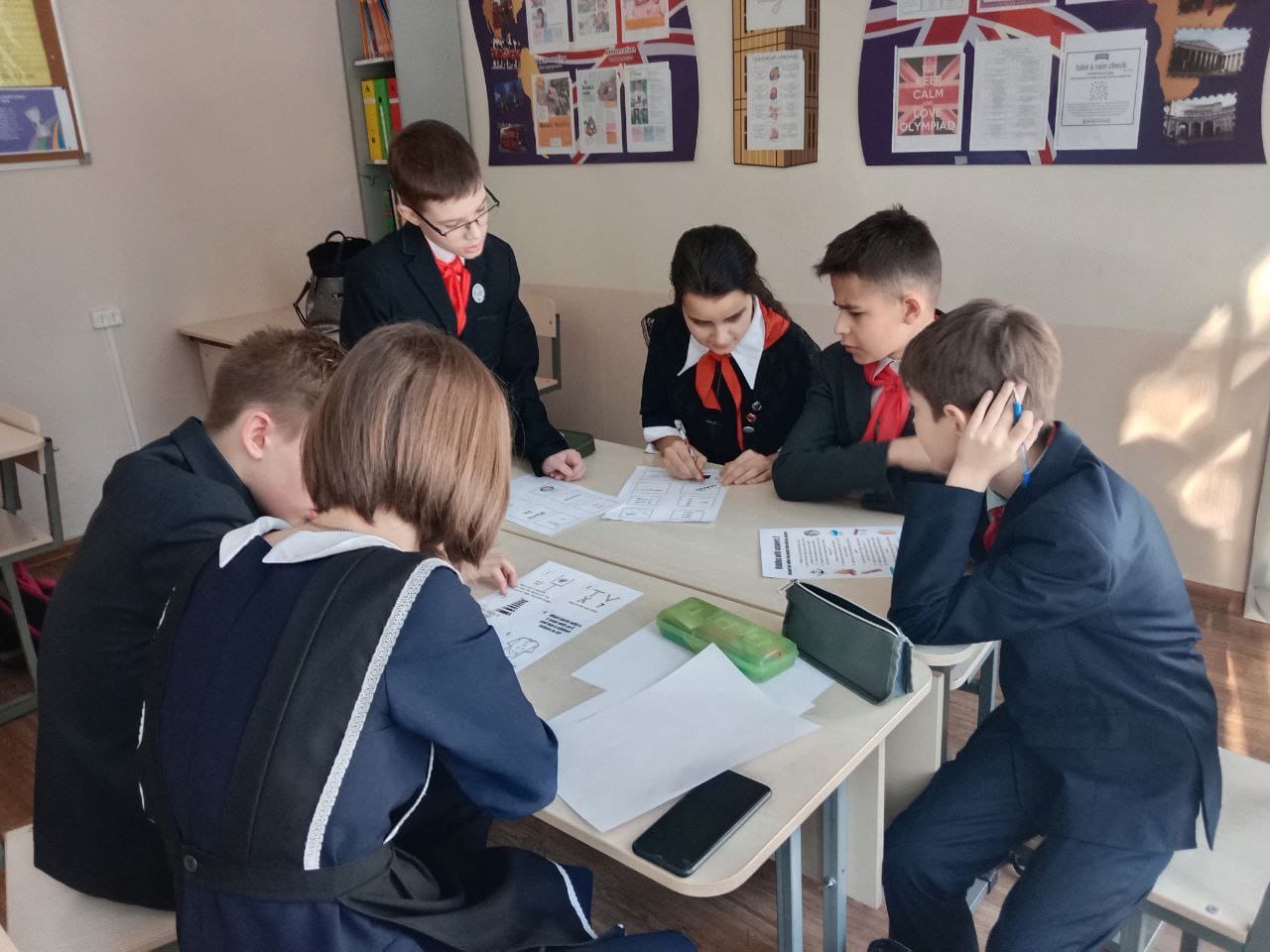 Со 2 по 16 февраля 2023 года, на базе МБОУ «СОШ № 72 с углубленным изучением английского языка» состоялся открытый муниципальный конкурс по английскому языку «Language Quest» для обучающихся 5-7 классов общеобразовательных организаций.    Конкурс направлен на создание условий для активизации творческой инициативы обучающихся и педагогов, выявление и реализация творческих способностей обучающихся.Основные задачи конкурса:  • развитие актуальных навыков: критическое и творческое мышление, умение работать в команде, навыки успешной коммуникации; • повышение мотивации обучающихся к изучению и практическому использованию английского языка;• развитие творческих контактов между общеобразовательными организациями города и создание площадок для развития иноязычной коммуникативной компетенции обучающихся.Команды из 21 образовательной организации города  состязались в разгадывании ребусов, создании текстов мемов и озвучивании отрывка мультфильма на английском языке.Победители и призёры Конкурса будут награждены дипломами КОиН, остальные–сертификатами участников Конкурса.